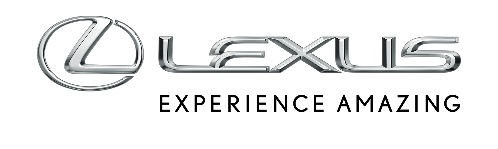 13 LIPCA 2021LEXUS ROZPOCZYNA NABÓR PROJEKTÓW DO KONKURSU LEXUS DESIGN AWARD 2022Lexus ogłosił start 10. edycji międzynarodowego konkursu Lexus Design Award. Od 13 lipca do 10 października 2021 roku młodzi twórcy mogą zgłaszać do konkursu swoje projekty za pośrednictwem strony LexusDesignAward.com.Lexus Design Award to międzynarodowy konkurs designu, który Lexus organizuje od 2013 roku, by wspierać nowe pokolenie projektantów. Jego 10. edycja tworzy dla adeptów designu możliwość opracowania i rozwoju innowacyjnych projektów, które mają służyć lepszej przyszłości. Prace będą oceniane między innymi na podstawie trzech kluczowych zasad projektowania Lexusa: Przewidywania, Innowacyjności i Fascynacji.Zgłoszone projekty powinny stanowić odpowiedź na globalne wyzwania przyszłości, proponując atrakcyjne, innowacyjne rozwiązania, które przyczynią się do zrównoważonego rozwoju. Lexus przeanalizuje zgłoszone projekty w poszukiwaniu pomysłów łączących świetny design z innowacyjnymi rozwiązaniami służącymi poprawie jakości życia przyszłych społeczeństw.Jury złożone z uznanych liderów designu otrzyma do oceny zgłoszenia z całego świata i na początku przyszłego roku wybierze sześć najlepszych projektów. Sześcioro finalistów będzie miało okazję nawiązać dialog z czterema czołowymi twórcami, którzy udzielą im cennych wskazówek podczas jedynego w swoim rodzaju mentoringu. Osobiste wskazówki mentorów o różnym doświadczeniu i specjalnościach pomogą finalistom zbudować prototypy, które wydobędą potencjał ich projektów. Wszyscy finaliści otrzymają od Lexusa po 3 mln jenów (około 23 tys. euro) na opracowanie prototypu. Wiosną 2022 roku przedstawią swoje prace jurorom, którzy następnie wybiorą zdobywcę Grand Prix.Lexus ogłosi nazwiska członków jury oraz mentorów Lexus Design Award 2022 jesienią tego roku.Official hashtag konkursu: #lexusdesignaward